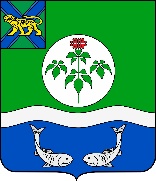 РЕШЕНИЕзаседания ОШ при администрацииОльгинского муниципального округа__________________________________________________________________22.01.2023      		                              	                                            17.00 час.Председатель – Е.Э. Ванникова, врио главы администрации Ольгинского    муниципального района.Присутствовали: члены ОШ, руководители структурных подразделений администрации округа                     ПОВЕСТКА ЗАСЕДАНИЯ:          В целях ликвидации последствий чрезвычайной ситуации на территории Ольгинского муниципального округа, вызванной обильными осадками в виде очень сильного снега в период 21-23 декабря 2022 года.На территории Ольгинского муниципального округа с 15.00 час. 15 июля 2022 года введён режим чрезвычайной ситуации муниципального характера, установлен местный уровень реагирования, 22.12.2022 администрацией Ольгинского муниципального района вынесено постановление № 686 о внесении изменений в постановление администрации Ольгинского муниципального района от 15 июля 2022 года № 440 «О введении на территории Ольгинского муниципального района режима чрезвычайной ситуации природного характера».Исходя из анализа обстановки и предварительного прогноза её развития, в целях ликвидации чрезвычайной ситуаций, связанной со снежными переметами и заторами на дорогах, оказания помощи населению, оперативный штаб комиссии по предупреждению и ликвидации чрезвычайных ситуаций и обеспечению пожарной безопасности при администрации Ольгинского муниципального района.РЕШИЛ:	1.  Признать ситуацию, как требующую принятия незамедлительных мер по ликвидации чрезвычайной ситуаций, связанной со снежными переметами и заторами на дорогах, оказания помощи населению.    	2. Оперативному штабу принимать оперативные меры по ликвидации чрезвычайной ситуации, вызванной обильными осадками в виде очень сильного снега в период 21-23 декабря 2022 года.   	3. Подрядчикам, ликвидирующим последствия чрезвычайной ситуации на территории Ольгинского муниципального округа, вызванной обильными осадками в виде очень сильного снега в период 21-23 декабря 2022 года, продолжать работу согласно установленному графику.		4. И. о. начальника отдела по ГО, ЧС и мобилизационной работе администрации Ольгинского муниципального округа (Мартынов С.А.) внести изменения в решение КЧС от 22.12.2022 № 42 следующего содержания: «Определить границы чрезвычайной ситуации, вызванной обильными осадками в виде очень сильного снега в период 21-23 декабря 2022 года – Ольгинский муниципальный округ».5. Спасателей краевой ПСС в составе 5 человек с 23.01.2023 направить на расчистку тротуаров по ул. Ленинская пгт Ольга и оказание адресной помощи по заявкам граждан.6. Начальнику организационного отдела (Иосипчук Е.Ю.) организовать ежедневное питание спасателям краевой ПСС в составе 5 человек.7. Субботину А.В. – специалисту-эксперту Управления по охране объектов животного мира ООПТ Приморского края предоставить информацию по охотхозяйствам и охотпользователям, осуществляющим деятельность на территории Ольгинского муниципального круга, о руководителях и о количестве членов охотобществ, о размерах площадей охотхозяйств, о количестве доставленных кормов, о километраже проделанных «буранников» - (срок: до 23.01.2023).8. ООО «Восток» - генеральный директор Ковалева М.С. доложила об окончании ремонта водопровода в п. Ракушка и расчистке придомовой территории в п. Ольга по адресу: ул. Дзержинского, 29. Расчистка придомовой территории по адресу ул. Дзержинского, 44 и ул. Ленинская, 24 будет осуществляться после завершения работ в центре пгт Ольга.9. И. о. начальника отдела экономического развития (Донская В.В.) совместно с директором МКУ «ХОЗУ администрации Ольгинского муниципального района» организовать подсыпку дорог местного значения. Срок: до 24.01.2023.10. Начальнику КГКУ 31 ОПС Лесовой А.Г. провел осмотр подъездов к пожарным водоисточникам на территории Ольгинского муниципального округа, доложил, что в с. Серафимовка необходимо углубить ключ, в п. Ракушка и п. Тимофеевка имеются водозаборные пожарные скважины, в с. Фурманово, п. Горноводный, с. Михайловка подъезды к пожарным водоисточникам не расчищены. 11. На основании служебной записки начальника КГКУ 31 ОПС Лесового А.Г. и. о. начальника отдела по ГО, ЧС и мобилизационной работы (Мартынову С.А.) совместно с и. о. начальника экономического отдела (Донской В.В.) предоставить предложения по расчистке неочищенных от снега подъездов к пожарным водоисточникам. Срок: до 25.01.2023.12. И. о. начальника отдела по ГО, ЧС и мобилизационной работы (Мартынову С.А.) подготовить запрос в КГКУ «Приморское лесничество» (Колесник А.С.) и ОНД Ольгинского МО (Коржевский И.В.) о техногенных и лесных пожарах, произошедших на территории собственников/арендаторов лесных участков и охотничьих хозяйств Ольгинского муниципального района   за предыдущие 3 года. Срок: до 25.01.2023.13. Начальнику МКУ «Ольгинский ОНО» (Гупало Е.А.) при ухудшении погодных условий рекомендовать руководителям отменить проведение учебного процесса в учебных заведениях и перейти на дистанционное обучение. 	14. Контроль за исполнением настоящего решения оставляю за собой.Врио главы администрации муниципального района -  председатель комиссии по ГО, ЧС и ПБ приадминистрации муниципального района                                       Е.Э. Ванникова